UngdomKommitténs styrgrupp har under år 2017 bestått av:Cecilia Groth, Kungälvs OK, ordförandeLinda Gunnarsson, Lerums SOK, ledamotMartin Pettersson, Sävedalens AIK, ledamotJan Hindér, Utby IK, ledamot.Ungdomskommittén och UngdomsledarkonferensernaGOFs Ungdomskommitté består av en eller flera medlemmar från alla ungdomsaktiva föreningar i distriktet.
Som ett ”arbetsutskott” till det ungdomsarbete som distriktet direkt eller indirekt bedriver via ungdomskommittén, finns en styrgrupp bestående av fyra personer. Medlemmarna i styrgruppen tillsätts enligt ett rullande schema fördelat mellan klubbarna i GOF. Från föregående år kvarstod representanterna från Kungälvs OK och Lerums SOK. Sävedalens AIK och Utby IK bidrog med nya representanter vilka nu gjort sitt första år av två. 
Under året har Ungdomskommittén haft fyra ungdomsledarkonferenser där nästan alla föreningar har varit representerade vid ett eller flera tillfällen. Konferenserna, som planeras och arrangeras av styrgruppen, syftar till att kontinuerligt se över och utveckla de gemensamma ungdomsfrågorna inom distriktet, att fördela ansvaret för ungdomsaktiviteter mellan föreningarna och att följa upp och utvärdera genomförda aktiviteter.På ungdomsledarkonferenserna i februari, maj, september har nyligen genomförda aktiviteter följts upp och aktuella frågor diskuterats. Novemberkonferensen, som i likhet med tidigare år genomfördes på en söndag, ger bättre möjligheter att diskutera ett eller flera ämnen lite djupare. På årets novemberkonferens diskuterades ungdomsgruppens arbete, Närnatt Cup, Ungdomsserien, Vårserien, samt Sommarlägret. Förbättringar identifierades och kommer följas upp under det kommande året.Tillsammans med SOFT har vi arrangerat en barn- och ungdomstränarutbildning i Göteborg i november 2017. Årets aktivitetsfördelning mellan klubbarna:UngdomsbankonsulentSyftet med en ungdomsbankonsulent är att det skall bli bra ungdomsbanor och likvärdiga svårighetsgrader på distriktets tävlingar oavsett banläggare och arrangör. För arrangören är det frivilligt men alla har använt sig av stödet vilket är bra. Mats Strandhagen har varit ansvarig för denna verksamhet och den har uppskattas mycket och alla vill ha en fortsättning.VårserienKlubbarna inom GOF ordnar varje år tävlingsserien Vårserien, där tävlingsklasserna är DH10-DH16 inklusive kortklasser. Vårserien är för många ungdomar den första tävlingen de är ute på vilket märks inte minst på det stora antalet deltagare i U-klasserna och inskolningsbanorna. Tävlingsserien består av fem etapper, i år enligt följande: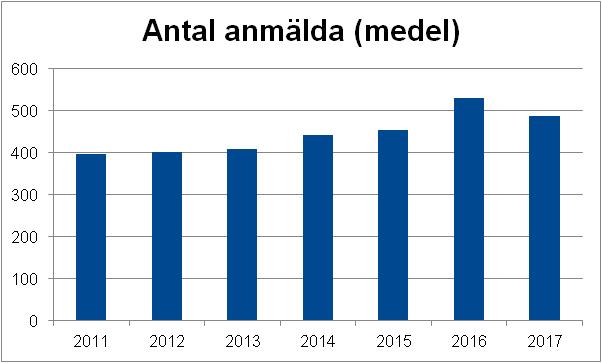 Alla anmälda räknas, förutom anmälda i öppna klasser. Under 2017 fanns inga öppna klasser då tävlingen ska fokusera på ungdomarna. Vårserien är en bra värdemätare på det generella tillståndet för ungdomssituationen inom Göteborgsdistriktet. Vi har en positiv trend med avseende på bredden, förhoppningsvis beroende på en bra verksamhet inom distriktet. Närnatt CupTävlingsserien består av fyra etapper, i år enligt följande:Deltävling 4 fick flyttas i ett sent skede pga EU-toppmötet som hölls det inplanerade datumet 16 nov. Antal startande har hållit sig relativt jämn över åren, något högre i år jämfört med föregående fyra år. Startande i öppna klasser ingår inte i statistiken. 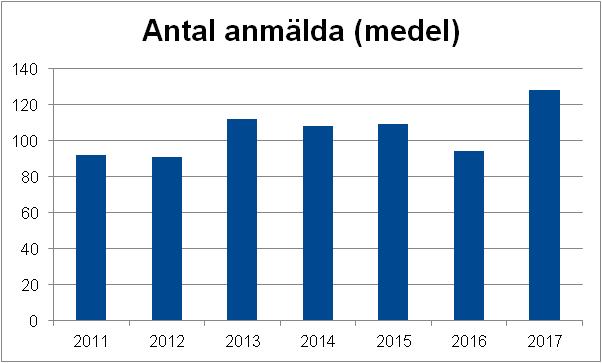 SommarlägerSom vanligt hölls GOFs populära sommarläger för distriktets 10 – 12-åringar i början av sommaren. I år stod OK Landehof och IK Uven som ansvariga när orienteringssugna barn intog Landehofs klubbstuga. Två läger arrangerades, 16-18 juni och 19-21 juni med totalt 115 ungdomar. Antalet ledare var väl tillgodosett för att skapa orienteringsövningar varvat med lekar och också ta hand om barnen mellan övningarna. Göteborgs ungdomsserieUpplägget var samma som förra året, med fler DM-tävlingar och färre deltävlingar. I år ingick följande tävlingar:* Sprint ingår inte i Kort-klassernas individuella tävling
** Stafett ingår inte i den individuella tävlingenPrisutdelning av individuella priser, klubbtävlingen och årets komet genomfördes på sista etappen av Närnatt Cup. Sjövalla FK vann klubbtävlingen.
Årets komet blev även det Sjövalla FK som klättrade från 4:e 2016 till 1:a plats 2017.Slutställning i klubbtävlingen 2017:Slutsegrare i Ungdomsseriens individuella tävling 2016:D16 Märta Ljungberg, Sjövalla FK H16 Samuel Pihlström  OK LandehofD14 Eleonora Alinder  Sjövalla FKH14 Casper Skepp, Sävedalens AIKD16 Kort  - H16 Kort  -D14 Kort Matilda Asp IFK GöteborgH14 Kort Rasmus Eriksson  Tolered-UtbyGOF – Ungdomsgruppen 2017ALLMÄNTUnder året har vi i ungdomsgruppen haft 10 st gemensamma träningar eller arrangemang tillsammans förutom tränings- och tävlingsresorna. Träningarna har under året varit mycket välbesökta och de olika klubbarna (Uven, Tolered, Alehof, Landehof, Mölndal Outdoor, Skidklubben, och Katrinelundsgymnasiet) som fått ansvaret för träningarna har stått för varierande teknikövningar. Efter träningarna har det bjudits på fika.I mars ordnade de nya 16-åringarna ett upptaktsläger Fontin. I november informerade Katrinelundsgymnasiet både ungdomar och föräldrar om OL-gymnasiet och arrangerade sprint. OL-året avslutades med att 16-åringarna arrangerade en avslutningshelg med övernattning i Landehofstugan.Antal aktivitetstillfällen (inkluderar även föräldrar och ledare) har ökat till 1034 (2017) från 762 (2016). Ca 10% kan tillskrivas att vi har haft ett par aktiviteter mer. Men även utan detta inräknat så kan vi konstatera att antalet ungdomar på våra träffar har ökat med mer 20%. Ledare för 2017 har varit:RESOR OCH LÄGERUSM-läger 19-21 majPlats: TanumUnder en vårhelg åkte 32 ungdomar och 5 ledare till Tanum för att förbereda sig för USM som under hösten avgjordes i Umeå. Lägret samarrangerades med Bohuslän-Dal. Vi bodde i stugor och ordnade med mat och annat själva. Unionsmatchen 26-28 maj Plats: Frillesås/KungsbackaÅrets Unionsmatch avgjordes nästan på hemmaplan i Frillesås, med boende på skola i Kungsbacka. Ett gott sammansvetsat gäng gjorde sig både hörda och sedda under helgen, med många fina resultat. Seger blev det för Samuel Pihlström i H16, och tredjeplats för Casper Skepp i H14. I stafetten tog 1:a-laget en fin 3:e plats med Samuel Pihlström, Eleonora Alinder, Casper Skepp och Märta Ljungberg i laget. 
Dessutom tog Göteborg hem 2:a-platsen i distriktstävlingen endast slagna av Västergötland.
Resultat:D14H14D16H16Stafett1 Västergötlands OF lag 1GOF:s placeringar; 3, 7, 10, 15, 23, 24, 29 (av 48 startande lag).Bagheera-stafettenPlats: O-ringen, ArvikaVid Bagheera-stafetten innan O-ringen i Arvika lyckades våra ungdomar fantastiskt bra med båda lagen långt upp i resultatlistan. GOF:s placeringar blev 3 och 7! (10 och 22, 2016). I 1:a-laget sprang Märta Ljungberg, Casper Skepp, Eleonora Alinder, Samuel Pihlström. I 2:a-laget sprang Thea Fagerström, Arvid Skepp, Sabina Aumo, Per Nordholm.Antal startande distriktslag: 65 (57, 2016) GM 11–13 augustiPlats: Karlskrona/RörumÅrets upplaga av Götalandsmästerskapen gick av stapeln i Blekinge med Karlskrona som värd för arrangemanget. 52 ungdomar (48, 2016) och fyra ledare från GOF plus ett antal ditresta supporters var på plats. Individuella pallplatser markerade med fet stil i resultaten nedan. Segrar blev det för Samuel Pihlström på långdistansen i H16 och för Arvid Skepp på sprinten i H13! Och silverplats i distriktsstafetten!Resultat:Sprint D16Sprint H16Sprint D15Sprint H15Sprint D14Sprint H14Sprint D13Sprint H13Lång D16Lång H16Lång D15Lång H15Lång D14Lång H14Lång D13Lång H13StafettUSM 15-17 septemberPlats: Umeå32 ungdomar tillsammans med 3 ledare.
Guld till Samuel Pihlström, OK Landehof på sprinten!Resultat:Sprint D16Sprint H16Sprint D15Sprint H15Lång D16Lång H16Lång D15Lång H15StafettDaladubbeln 13-15 OktoberIntresset växer även för daladubbeln. I år fyllde vi en dubbeldäckare med 80 ungdomar och ledare. På grund av det stora intresset fick vi tyvärr säga nej till ett antal 12-åringar som hade anmält intresse. Ett stort tack till Skogsveteranerna som genom en donation gör att vi kan hålla ner kostnaden för resan. En perfekt avslutning på en intensiv orienteringssäsong med stort fokus på den sociala samvaron.Sammanfattning från GOFs UngdomsgruppVi har under året haft ett gott gäng Ol-ungdomar som tränat, tävlat och haft mycket kul tillsammans under 2017. Vi ser fram emot och välkomnar att ännu fler att komma med i gänget under 2018! Verksamhetsberättelsen är sammanställd av styrgruppen för GOFs UngdomskommittéCecilia Groth, Linda Gunnarsson, Martin Pettersson och Jan HindérFöreningAktiviteter 2017Frölunda OLNärnattcupFK HerkulesNärnattcupGöteborg-Majorna OKUngdomsbankonsulent, UngdomsgruppenGöteborgs Skidklubb Vårserien, Närnatt Cup, UngdomsgruppenIF Marin VästVårserienIFK GöteborgIK Stern IK Uven SommarlägerKungälvs OK Styrgruppen, UngdomsgruppenLerums SOK Vårserien, Styrgruppen, UngdomsgruppenMölndal Outdoor IFVårserienOK Alehof VårserienOK LandehofSommarläger, UngdomsgruppenSjövalla FK Vårserien, UngdomsgruppenSävedalens AIK Styrgruppen, UngdomsgruppenTolereds AIK Närnattcup, Webmaster - GOF-ungdomUtby IK Styrgruppen, Närnatt CupEtappDatumArrangörAntal anmälda1Lö 6/5OK Alehof4492Lö 13/5Leroms SOK 4403To 25/5Sjövalla FK5114Lö 3/6Göteborgs Skidklubb/IF Marin Väst4695Ti 11/6Mölndal Outdoor IF566EtappDatumArrangörAntal Startande1On 11/10Göteborgs Skidklubb1152On 18/10FK Herkules1513To 26/10Tolereds AIK1504To 30/11Frölunda OL93EtappDatumTävlingArrangörTyp126/3Uven-dubbelnIK UvenLång231/3DM-nattGöteborg-Majorna OKNatt39/4Gbg-dubbelnSjövalla FKMedel47/6DM sprintUtby IKSprint519/8Gbg O-meetingFrölunda OLSprint62/9DM medelOK LandehofMedel73/9DM StafettOK Orinto / OK RävenStafett89/9DM långdistansOK AlehofLång922/10GMOK's höstmedelGöteborg-Majorna OKMedelPlacKlubbE1E2E3E4E5E6E7E8E9TOTALT1Sjövalla FK – årets komet1546918412615116514413017212952Sävedalens AIK106581391421711611999614512173Tolered-Utby OL135311179711380187911099604OK Landehof10635101718116324988569505Göteborg-Majorna OK63279182968216264757426OK Alehof38458778789014489326817Lerums SOK54489977627711966776798IFK Göteborg191890567387156491096579Kungälvs OK535667497886871135464310Frölunda OL151149349554123465047711Mölndal Outdoor2303413472990181026412IK Uven740161726332582522413FK Herkules300321141237382819214Göteborgs Skidklubb320281632150111514915IF Marin Väst3000030401015IK Stern0003030006ÅldersgruppNamn13Filip Leman (Skidklubben), Therese Dahlström (Alehof), Åsa Ollander (Landehof), Maria Holmqvist (Sjövalla)14Pernilla Karlsson (Landehof), Carina Sturesson (Lerum), Sören Sturesson (Lerum)15Ulf Gabrielsson (Kungälv), Sven Börjeson (GMOK)16Johanna Wallinder (GMOK), Magnus Josefsson (Sävedalen)Unga ledareJonatan Wedberg Kilnäs(Sjövalla) , Emma Karlsson (Landehof), Edvin Ljungberg (Sjövalla), Isabella Lago (GMOK)1Erika ÅkessonVästergötland4Eleonora AlinderGöteborgs OF5Olivia LundstedtGöteborgs OF6Ida BengtssonGöteborgs OF13Filippa FagerströmGöteborgs OF1Arvid BjörkVästergötland3Casper SkeppGöteborgs OF6Victor BeischerGöteborgs OF1Jenny BaklidBuskerud4Märta LjungbergGöteborgs OF10Thea FagerströmGöteborgs OF15Jennifer DavidsonGöteborgs OF1Samuel PihlströmGöteborgs OF10Carl JosefssonGöteborgs OF15Erik HogedalGöteborgs OF1Tove PetterssonÖstergötland5Elsa Aderstedt AlthoffGöteborgs OF7Anna FlakbergGöteborgs OF11Ellika GrothGöteborgs OF1Alfred PetterssonVästergötland7Samuel PihlströmGöteborgs OF12Carl JosefssonGöteborgs OF1Emma LingSmålands OF6EllikMärta LjungbergGöteborgs OF7Thea FagerströmGöteborgs OF9Hanna GabrielssonGöteborgs OF14Linn MauritzsonGöteborgs OF1Karl PetersénSmålands OF4Emil AxelssonGöteborgs OF9Viktor Jelvert BörjesonGöteborgs OF15Oscar Wall JungbjerGöteborgs OF1Erika ÅkessonVästergötland3Eleonora AlinderGöteborgs OF4Sabina AumoGöteborgs OF13Elin FlakbergGöteborgs OF1Arvid BjörkVästergötland5Casper SkeppGöteborgs OF9Anton KastrupGöteborgs OF11William SturessonGöteborgs OF1Emma EmilssonBlekinge OF6Elina ReinholdssonGöteborgs OF7Ida BengtssonGöteborgs OF1Arvid SkeppGöteborgs OF3Victor BeischerGöteborgs OF8Gunnar FovaeusGöteborgs OF11Simon BååthGöteborgs OF1Alva SonessonVästergötland9Anna FlakbergGöteborg OF13Ellika GrothGöteborg OF1Samuel PihlströmGöteborgs OFGöteborgs OF6Carl JosefssonGöteborg OF1Hilda Holmqvist JohanssonSmålands OF4Märta LjungbergGöteborg OF6Thea FagerströmGöteborg OF1Axel ElmbladSmåland OFSmåland OF8Felix DrejmoGöteborg OFGöteborg OF13Gabriel ÖhgrenGöteborg OFGöteborg OF14Oscar Wall JungbjerOscar Wall JungbjerGöteborgs OFGöteborgs OF15Nils GrimbeckGöteborgs OFGöteborgs OF1Erika ÅkessonVästergötland5Sabina AumoGöteborg OF8Eleonora AlinderGöteborg OF1Noel BraunSmålands OF15Fritjof Aderstedt AlthoffGöteborg OF1Ebba ThernVästergötland5Elina ReinholdssonGöteborg OF8Ida BengtssonGöteborgs OFGöteborgs OF1Olle KarlssonSmålands OF4Arvid SkeppGöteborg OF8Victor BeischerGöteborg OF10Gunnar FovaeusGöteborg OF1Smålands OF 1Gbg2, 10, 14, 16, 24, 28, 40, 46, 47, 51, 60 (av 70 startande distriktslag)1Alva SonessonFalköpings AIK OK1Samuel PihlströmOK LandehofOK Landehof13Carl JosefssonSävedalens AIK1Hanna LundbergOK Renen4Märta LjungbergSjövalla FK11Thea FagerströmIFK Göteborg1Axel ElmbladBredaryds SOK1Tilda ÖstbergTilda ÖstbergStora Tuna OK 15Isabella AumoKungälvs OKKungälvs OKKungälvs OK1Viktor SvenskViktor SvenskStora Tuna OKStora Tuna OK6Samuel PihlströmOK LandehofOK Landehof11Carl JosefssonCarl JosefssonSävedalens AIKSävedalens AIK1Hanna LundbergOK Renen10Thea FagerströmIFK Göteborg1David BorgSödertälje-Nykvarn OF1Stockholms OF 1Gbg12, 39, 55, 62 (av 89 startande distriktslag)